STUDI PENGENDALIAN WAKTU PROYEK PADA PEKERJAAN PENGERUKAN RESERVOIR TELUK PUSONG LHOKSEUMAWESalawati 1) Fasdarsyah2), T. Muhammad Ridwan3)1Mahasiswa Prodi Teknik Sipil, Universitas Malikussaleh, Aceh, Indonesia2.3Dosen Prodi Teknik Sipil, Universitas Malikussaleh, Aceh, IndonesiaEmail: fasdarsyah@unimal.ac.id1 t.m.ridwan@unimal.ac.id2 salawati11@gmail.com3 AbstrakReservoir teluk pusong pada pelaksanaannya terjadi keterlambatan penyelesaian pekerjaan disebabkan kerusakan pada kapal keruk. Untuk menyelesaikan pekerjaan fungsi kapal keruk digantikan dengan excavator yang diletakkan di atas pontoon. Solusi ini pada realitanya masih terjadi keterlambatan penyelesaian pekerjaan. Pada penelitian ini dilakukan penjadwalan ulang untuk pengendalian waktu berdasarkan waktu siklus excavator. Analisis pengendalian terhadap waktu dan biaya dilakukan dengan 2 alternatif, dengan asumsi analisis biaya hanya dilakukan sebagai pebanding kedua alternatif tersebut. Alternatif pertamadengan penambahan 2 unit excavator, waktu penyelesaian pekerjaan selama 178 hari dan biaya tambahan yang diperlukan sebesar Rp. 4.496.320. Sedangkan untuk alternatif kedua dengan penambahan 4 unit excavator, durasi pekerjaan selama 143 hari dengan biaya sebesar Rp. 8.992.640. Biaya yang dibutuhkan untuk pelaksanaan pekerjaan dengan menggunakan alternatif kedua adalah Rp. 3.214.868.800. Hasil dari penelitian ini menggambarkan bahwa pemakaian 10 unit excavator dapat mempercepat penyelesaian waktu pekerjaan selama 7 hari, sehingga pekerjaan dapat diselesaikan dalam waktu 143 hari.Kata kunci: Pengendalian, Produktivitas, Reservoir, Waktu, BiayaAbstractThe Pusong Bay Reservoir in its implementation there was a delay in the completion of the work due to damage to the dredger. To complete the work, the dredger was replaced with an excavator placed on a pontoon. This solution, in reality, there are still delays in completing the work. In this study, rescheduling was carried out for time control based on excavator cycle time. Control analysis on time and cost is carried out with 2 alternatives, with the assumption that the cost analysis is only carried out as a comparison between the two alternatives. The first alternative is with the addition of 2 excavator units, the work completion time is 178 days and the additional cost required is Rp. 4,496,320. As for the second alternative with the addition of 4 excavator units, the work duration is 143 days at a cost of Rp. 8,992,640. The cost required for the implementation of the work using the second alternative is Rp. 3,214,868,800. The results of this study illustrate that the use of 10 excavator units can speed up the completion of the work for 7 days, so that the work can be completed within 143 days.Keywords: Control, Productivity, Reservoir, Time, CostPembangunan Reservoir (Penampungan air) diteluk Pusong Kota Lhokseumawe Kecamatan Banda Sakti adalah salah satu pembangunan yang dananya bersumber dari bantuan Bank Dunia dan dikelola oleh Direktorat Jenderal Cipta Karya Departemen Pekerjaan Umum. Lokasi pembangunan Reservoir Teluk Pusong Kecamatan Banda Sakti disediakan oleh Pemda (Pemerintah Daerah) yang berlokasi diteluk Pusong berupa tambak dan laut. Salah satu Faktor yang menyebabkan terjadinya keterlambatan pada proyek Pembangunan Reservoir ini adalah rusaknya alat berat yang digunakan pada pekerjaan pengerukan. Dalam rangka pencapaian hasil ini, selalu diusahakan 2 pelaksanaan pengawasan waktu dan pengendalian alat berat. Kedua kegiatan pengawasan ini harus dilaksanakan dalam waktu yang bersamaan. Pada setiap pekerjaan pembangunan yang cukup besar, keterlambatan proyek hampir tidak dapat dihindarkan seperti pada proyek Reservoir ini. Oleh karena itu, pada pekerjaan ini pengendalian waktu proyek adalah proses perhitungan produktivitas pengerukan dan penambahan alat yang akan dioperasikan pada pekerjaan pengerukan Reservoir Teluk Pusong Lhokseumawe. Proyek ini mengalami keterlambatan dalam penyelesaian dikarenakan terjadinya kerusakan alat yang digunakan pada pekerjaan pengerukan. Alat berat yang digunakan pada saat perencanaan adalah kapal keruk, namun ketika kapal keruk mengalami kerusakan pekerjaan pengerukan dilanjutkan dengan menggunakan excavator. Durasi pekerjaan yang tersisa dari pekerjaan kapal keruk adalah 150 hari. Pada penelitian ini akan dilakukan evaluasi terhadap waktu dan biaya untuk menyelesaikan proyek tepat waktu. Situasi lahan dari proyek ini meliputi area tambak dan laut. Luas area yang dipakai untuk pembangunan Reservoir ini adalah seluas 40 ha, dengan volume pengerukan 369.730,20 M3 dan kedalaman 1,5 M. Total biaya yang digunakan pada pembangunan proyek Drainase dan Reservoir Kota Lhokseumawe adalah sebesar Rp.107.655.556.000. Sesuai dengan RAB (Rencana Anggaran Biaya) Engineer’s Estimate didapatkan biaya pengerukan Reservoir sebesar Rp.14.874.246.000.Pelaksanaan penelitian ini dimulai dengan melakukan studi literatur terhadap permasalahan yang memiliki keterkaitan dengan judul penelitian. Kemudian dilanjutkan dengan melakukan pengumpulan data yang terdiri dari data primer dan data sekunder. Setelah semua data yang diperlukan terkumpul, maka tahap selanjutnya dilakukan pengolahan data. Dari hasil pengolahan data tersebut akan diperoleh nilai produktivitas, durasi dan jumlah alat berat. Analisis perhitungan data dimulai pada saat pengamatan selesai dilakukan. Pengamatan yang dilakukan didampingi oleh kepala teknik yang memiliki pengalaman terlibat dalam proyek Reservoir. Hasil dari proses pengamatan berupa produktivitas alat. Berdasarkan hasil pengamatan maka perhitungan dilanjutkan dengan merencanakan penambahan jumlah alat yang digunakan dan durasi kegiatan. Pada penelitian ini dilakukan 2 alternatif penambahan excavator, dan estimasi biaya tambahan yang diperlukan terhadap penembahan alat tersebut.Situasi lahan dari proyek ini meliputi area tambak dan laut. Luas area yang dipakai untuk pembangunan Reservoir ini adalah seluas 40 ha, dengan volume pengerukan sebesar 369.730,20 M3 dan kedalaman 1,5 M.Data yang diperlukan dalam penelitian ini berupa data primer dan data sekunder. Data primer adalah data yang dikumpulkan untuk keperluan pengkajian khusus. Proses pengumpulan, pencatatan dan jenis spesifikasinya ditentukan oleh pemakai. Metode pengumpulan data dapat dilakukan dengan cara survei, 15 penelitian (research) atau suatu data yang diperoleh langsung dari peneliti, disaksikan dan dicatat langsung oleh peneliti.Data sekunder adalah data yang pengumpulan, pencatatan dan penentuan spesifikasinya dilakukan oleh bukan pemakai tetapi oleh pihak lain atau suatu data yang diperoleh dari hasil yang sudah ada atau data yang didapatkan tidak langsung dari peneliti diantaranya berupa gambar kerja, time schedule (rencana kerja) dan Rencana Anggaran Biaya (RAB), sumber data tersebut diperoleh dari konsultan pengawas, yaitu dari PT. Jaya Konstruksi dengan cara menemui langsung dengan yang bersangkutan untuk memperoleh data.Analisis data merupakan pengolahan terhadap data-data yang telah dikumpulkan. Analisis yang digunakan pada penelitian ini yaitu volume pengerukan, produktivitas dan jenis alat berat serta banyaknya alat yang dioperasikan. Kemudian dilakukan perhitungan untuk biaya tambahan yang dibutuhkan terhadap penambahan jumlah alat berat.Dalam menentukan durasi suatu pekerjaan, hal-hal yang perlu diketahui adalah volume pekerjaan dan produktivitas alat tersebut. Produksi alat tergantung pada kapasitas dan waktu siklus alat. Untuk menghitung produktivitas setiap alat dapat dihitung dengan menggunakan persamaan (2). Persamaan ini digunakan untuk mendapatkan produktivitas per hari, dengan waktu kerja selama 7 jam/hari. Perhitungan waktu penyelesaian pekerjaan dihitung untuk mengetahui lamanya durasi yang dibutuhkan pada setiap pelaksanaan pekerjaan dengan menggunakan persamaan (3).Perhitungan produksi setiap alat dihitung berdasarkan jenis alat berat yang digunakan. Pada penelitian ini, alat berat yang digunakan adalah excavator dan dump truck. Produktivitas kerja excavator dipengaruhi oleh beberapa faktor yaitu kapasitas bucket, waktu siklus dan waktu koreksi dengan mengemukakan bahwa perhitungan waktu siklus dari excavator adalah tergantung dari alat itu sendiri. Perhitungan produktivitas excavator dapat diselesaikan dengan menggunakan persamaan (5). Sedangkan untuk menghitung waktu siklus excavator digunakan persamaan (6).Produktivitas dump truck dihitung dengan menggunakan persamaan (7). Kapasitas bak dump truck dihitung untuk mengetahui banyaknya pengisian per trip yang dapat diselesaikan dengan menggunakan persamaan (9), sedangkan untuk menghitung benyaknya pengisian per trip digunakan persamaan (8). Untuk menghitung banyaknya trip perhari digunakan persamaan (10), dan untuk waktu siklus dump truck dapat dihitung dengan menggunakan persamaan (11).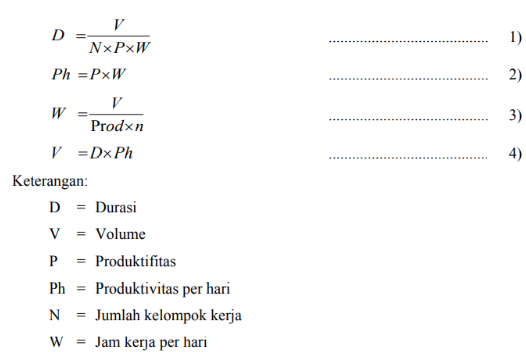 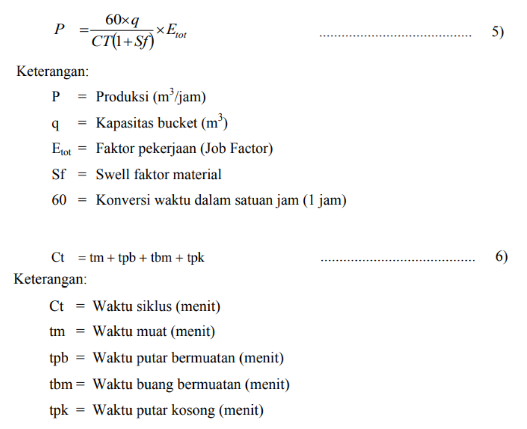 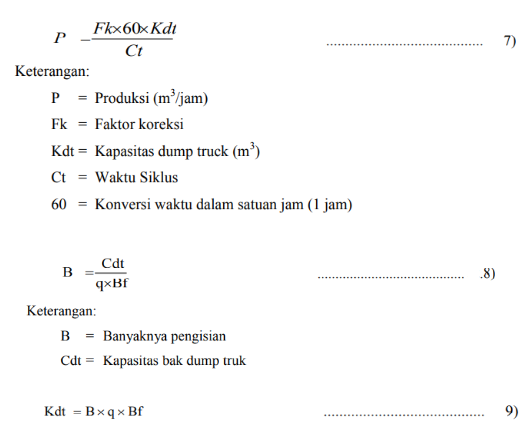 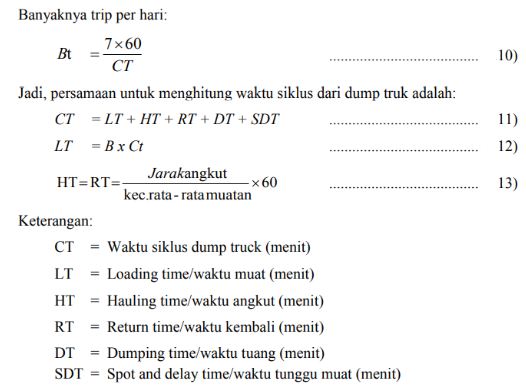 Durasi merupakan kurun waktu yang diperlukan untuk menyelesaikan pekerjaan proyek, durasi keseluruhan proyek tergantung dari durasi yang diperlukan untuk menyelesaikan masing-masing kegiatan dalam lingkup proyek yang telah dipisahkan sebelumnya. Perhitungan durasi pekerjaan dapat dilakukan dengan menggunakan persamaan (2.1). Durasi pekerjaan diperlukan untuk mendapatkan waktu yang diperlukan dalam merencanakan sebuah proyek. Dalam 17 menghitung durasi pekerjaan diperlukan nilai produktivitas dan volume pekerjaan untuk mendapatkan jumlah jam yang diperlukan dalam menyelesaikan sebuah proyek.Perhitungan biaya penambahan alat berat yang digunakan dilakukan pada setiap unit alat yang ditambah dengan menghitung biaya bahan bakar dan pelumas, biaya pemeliharaan alat, biaya operator dan pembantu operator, sehingga dari keseluruhan hasil tersebut diperoleh biaya penambahan alat. Biaya tambahan dihitung hanya sebagai asumsi nilai banding antara biaya perencana dengan biaya yang dibutuhkan untuk kedua alternatif penambahan alat berat.Komparasi antara waktu dan biaya dilakukan dengan menghitung waktu/jumlah hari kerja yang diperoleh dari penambahan alat sehingga dari hasil tersebut dapat dihitung jumlah biaya yang diperlukan untuk setiap alat. Perbandingan antara waktu dan biaya yang diperlukan dalam penelitian ini sangat berpengaruh terhadap pelaksanaan kerja di lapangan. Waktu pelaksanaan di lapangan dengan analisis pengendalian yang dihitung dapat dijadikan sebagai acuan untuk membandingkan penambahan alat berat yang efisien dengan waktu pekerjaan di lapangan. Hal ini juga berpengaruh pada biaya yang dibutuhkan untuk penggunaan jumlah alat berat yang ditambah. Pada penelitian ini dicoba 2 alternatif penambahan excavator untuk mendapatkan waktu penyelesaian pekerjaan lebih cepat dari pelaksanaan di lapangan dan estimasi biaya yang digunakan untuk penambahan alat, kemudian dipilih alternatif yang efisien terhadap waktu dan biaya tambahan. Sehingga dapat dikatakan waktu dan biaya menjadi lebih efisien jika pekerjaan dapat diselesaikan dalam waktu yang telah direncanakan atau lebih cepat.Produktivitas  alat  dihitung  berdasarkan  jenis  alat  yang  digunakan  pada setiap pekarjaan yang dilakukan. Pada uraian berikut ini akan dipaparkan tentang produktivitas pekerjaan pengerukan dan pengangkutan tanah.Pekerjaan pengerukan tanahPada pekerjaan pengerukan tanah, alat yang digunakan berupa kapal keruk dan excavator. Dimana excavator yang digunakan setelah kapal keruk mengalami kerusakan.a. Kapal kerukPerhitungan nilai produktivitas pengerukan kapal keruk (Cutter Suction Dredger/CSD) diperoleh dari hasil pengamatan di lapangan. Kapal keruk yang digunakan  pada pekerjaan pengerukan  ini sebanyak  2 unit dengan waktu kerja selama 12 jam/hari.  Perbandingan  durasi  pekerjaan  pada  proyek pengerukan tanah antara perencanaan dan pelaksanaan diperlihatkan pada Tabel 1 berikut.Tabel 1 Hasil Perencanaan dan Pelaksanaan Kapal KerukDari  tabel  di  atas  terlihat  bahwa  kapal  keruk  hanya  mampu  menggali volume sebanyak 185.241,60 M3 dari keseluruhan total volume karena mengalami kerusakan, dengan durasi selama 268 hari kalender.b. ExcavatorSetelah  pergantian alat dari kapal keruk ke excavator, kondisi  pasang surut tidak menjadi kendala dalam proses pengerukan, hal ini dikarenakan tanggul sementara yang mengelilingi reservoir telah selesai dikerjakan. Pada pekerjaan di lapangan proyek diselesaikan dalam waktu 239 hari. Pada penelitian ini akan dicoba 2 alternatif untuk mengendalikan waktu pelaksanaan pada pekerjaan pengerukan agar sesuai dengan waktu dalam kontrak selama 150 hari, yaitu:1. Alternatif 1   : penambahan 2 unit excavator menjadi 8 unit.2. Alternatif 2   : penambahan 4 unit excavator menjadi 10 unit.Pada  Tabel  2  berikut  diperlihatkan  durasi  pekerjaan  antara waktu perencanaan dan pelaksanaan pada proyek pengerukan tanah.Tabel 2 Hasil Perencanaan dan Pelaksanaan ExcavatorBerdasarkan tabel di atas terlihat bahwa proyek mengalami keterlambatan dalam  penyelesaiannya  selama  89  hari  dari  waktu  dalam  kontrak  yaitu selama 150 hari.Pekerjaan pengangkutanPada pekerjaan ini, peralatan yang digunakan adalah 8 unit dump truck, dengan waktu pelaksanaan pekerjaan di lapangan selama 221 hari dengan volume pekerjaan 184.488,60 M3. Kemudian dilakukan pengendalian  dengan  menambahkan  5 unit dump truck  sehingga menjadi 13 unit,  dengan waktu penyelesaian pekerjaan pengangkutan menjadi 136  hari.    Perbandingan  durasi pekerjaan  antara  waktu  perencanaan  dan  pelaksanaan  pada  proyek pengangkutan tanah diperlihatkan pada Tabel 3 berikut.Tabel 3 Hasil Perencanaan dan Pelaksanaan Dump TruckDari tabel di atas terlihat bahwa pekerjaan pengangkutan dengan menggunakan dump truck diselesaikan dalam waktu 221 hari.Durasi pelaksanaan setiap pekerjaan dihitung berdasarkan jumlah produktivitas per hari yang mampu dikerjakan oleh setiap alat yang digunakan. Durasi pekerjaan direncanakan dari suatu kegiatan berdasarkan hasil perhitungan pada masing-masing kegiatan, kemudian didapat lamanya pelaksanaan pekerjaan. Dalam penelitian ini durasi pekerjaan pengerukan adalah sisa dari durasi yang telah dikerjakan oleh kapal keruk, yaitu selama 150 hari. Analisis durasi pekerjaan pengerukan dengan manggunakan 2 alternatif diuraikan berikut ini:1. Alternatif 1, penambahan 2 unit excavator sehingga menjadi 8 unit dan durasi pekerjaan menjadi 178 hari.2. Alternatif 2, penambahan 4 unit excavator sehingga menjadi 10 unit dan durasi pekerjaan menjadi 143 hari.Perbandingan durasi pekerjaan dengan menggunakan 2 alternatif diperlihatkan pada Tabel 4 berikut ini.Tabel 4 Hasil Perhitungan ExcavatorBerdasarkan tabel di atas terlihat bahwa penyelesaian durasi pekerjaan dengan menggunakan alternatif 1 dapat diselesaikan dalam waktu 178 hari, dan dengan menggunakan alternatif 2 dapat diselesaikan dalam waktu 143 hari.Perhitungan biaya untuk jumlah alat berat yang ditambah dilakukan berdasarkan   alternatif   yang   digunakan.   Kemudian   dilakukan   perbandingan terhadap kedua alternatif tersebut untuk mendapatkan biaya yang lebih efisisen pada pelaksanaan di lapangan.Perbandingan   lamanya   durasi   pekerjaan   dan   biaya   tambahan   yang diperlukan setelah dilakukan analisis dengan dua alternatif adalah:1. Alternatif 1, durasi 178 hari dengan biaya tambahan sebesar Rp. 4.496.3202. Alternatif 2, durasi 143 hari dengan biaya tambahan sebesar Rp. 8.992.640Hasil perhitungan biaya tambahan terhadap alternatif yang digunakan diperlihatkan pada Tabel 5 berikut.Tabel 5 Hasil Perhitungan Biaya TambahanBerdasarkan  tabel  di  atas  diperlihatkan  jumlah  biaya  tambahan  yang diperlukan untuk masing-masing alternatif.Perbandingan hasil dari perhitungan terhadap waktu dan biaya pelaksanaan pada  pekerjaan  pengerukan  antara  pelaksanaan  di  lapangan  dan  perhitungan dengan menggunakan alternatif penambahan excavator adalah sebagai berikut:1. Pelaksanaan = Rp. 3.223.861.4402. Alternatif 1  = Rp. 3.201.379.8403. Alternatif 2  = Rp. 3.214.868.800Pada Tabel 6 di bawah diperlihatkan total jumlah biaya yang digunakan pada  pelaksanaan  di  lapangan  dengan  jumlah  biaya  yang  digunakan  pada alternatif yang dicoba.Tabel 6 Hasil Perhitungan BiayaDari tabel di atas terlihat hasil perbandingan jumlah biaya yang digunakan pada pelaksanaan proyek di lapangan dengan jumlah biaya yang dihitung untuk masing-masing  alternatif  yang  dicoba  berdasarkan  jumlah  alat  berat  yang ditambah.Pembahasan dilakukan   sesuai dengan hasil yang diperoleh, sebagaimana yang telah disebutkan pada sub bab sebelumnya.Pada uraian berikut ini akan dibahas tentang hasil produktivitas alat yang diperoleh  untuk  setiap  pekerjaan  setelah  dilakukan  perhitungan.  Pekerjaan tersebut meliputi pekerjaan pengerukan dan pekerjaan pengangkutan.1. Pekerjaan pengerukanBerdasarkan hasil yang diperoleh dari perhitungan pada pekerjaan pengerukan, maka dapat diketahui produktivitas   untuk setiap alat yang digunakan pada pekerjaan ini.a. Kapal kerukPada awal pekerjaan pengerukan tanah alat yang digunakan adalah   kapal keruk yang beroperasi dalam 12 jam pasang air laut, sebanyak 2 unit dengan lamanya waktu yang direncanakan selama 418 hari dengan volume pengerukan sebesar 369.730,20 M3. Ketika volume pengerukan   baru mencapai  sebesar  185.241,60  M3  dengan  durasi  selama  268  hari,  kapal keruk mengalami kerusakan. Produktivitas yang dihasilkan oleh satu unit kapal  keruk  adalah  28,80  M3/jam,  dan  produktivitas  per  hari  adalah 345,6  M3/hari.  Hasil  pengerukan  kapal  keruk  dibuang  ke  tepi  tanggul dengan menggunakan alat sand pump (pompa pasir) dibantu dengan pipa sebagai   pengalih   material   hasil   kerukan.   Setelah   kapal   rusak,   sisa pengerukan sebanyak 184.488,60 M3 selanjutnya dikerjakan oleh excavator. b. ExcavatorPelaksanaan pekerjaan pengerukan dengan menggunakan excavator  yang dioperasikan   sebanyak 6 unit dengan waktu kerja selama 7 jam/hari. Produktivitas    yang    dihasilkan    oleh    satu    unit    excavator    adalah 21,073 M3/jam, dan produktivitas   per hari yang dihasilkan oleh satu unit excavator adalah 147,510 M3/hari. Pada pekerjaan pengerukan tanah ini memakai  1  orang  pekerja  per  unit  dan  1   orang  pengawas.  Waktu pelaksanaan  pekerjaan  dengan  menggunakan  6  unit  excavator  adalah 239 hari,  dengan volume pengerukan sebesar 184.488.60 M3.Analisis  pekerjaan  pengerukan  dengan  menggunakan  alternatif diuraikan berikut ini:1. Alternatif 1Penambahan 2 unit excavator dengan jam kerja diasumsikan 7 jam/hari. Pekerjaan pengerukan dapat diselesaikan dalam waktu 178 hari dengan produktivitas pengerukan per hari sebesar 147,510 M3/hari. 2. Alternatif 2Penambahan 4 unit excavator dengan jam kerja diasumsikan 7 jam/hari. Pekerjaan pengerukan dapat diselesaikan dalam waktu 143 hari. Hasil perhitungan volume pengerukan dengan menggunakan excavator setelah dilakukan pengendalian dipilih alternatif ke-2 dengan penambahan 4 unit excavator dan waktu kerja tetap selama 7 jam/hari. Durasi pekerjaan proyek dapat diselesaikan dalam waktu 143 hari dari waktu perencanaan awal selama 150 hari.Pada penelitian ini penulis juga merencanakan perencanaan awal dengan menggunakan excavator saja. Waktu pekerjaan pengerukan yang diperoleh dari perencanaan  dengan  menggunakan  6  unit  excavator  yaitu  selama  477  hari kalender. 2. Pekerjaan pengangkutan Pada pelaksanaan pekerjaan pengangkutan, peralatan yang digunakan adalah 7 unit dump truck, dengan produktivitas satu unit dump truck   adalah   14,92 M3/jam, dan produktivitas per hari sebesar  104,44 M3. Waktu pelaksanaanpekerjaan ini selama 221 hari, dengan volume pekerjaan pengangkutan  ini sebesar 184.488,60 M3. Namun setelah dilakukan pengendalian dengan menambahkan 5 unit dump truck menjadi 13 unit, waktu penyelesaian pekerjaan pengangkutan dapat diselesaikan dalam waktu 136 hari.Durasi pekerjaan yang dihitung adalah sisa dari volume yang dikerjakan oleh kapal keruk. Waktu pelaksanaan pekerjaan sangat ditentukan oleh volumepekerjaan dan besarnya kapasitas produksi dari masing-masing peralatan dan jenis peralatan. Lamanya waktu yang tersisa untuk menyelesaikan volume pengerukan sebesar 184.488,60 M3  adalah 150 hari. Pada Tabel 7 berikut ini diperlihatkan waktu pekerjaan pengerukan dan waktu keterlambatan untuk setiap alternatif.Tabel 7 Waktu Pekerjaan untuk Setiap AlternatifDari tabel di atas diperlihatkan bahwa perhitungan durasi pekerjaan dilakukan dengan menggunakan 2 alternatif. Pada alternatif 1 dengan penambahan 2  unit excavator menjadi  8  unit waktu  yang diperlukan  untuk  menyelesaikan pekerjaan adalah selama 178 hari, hal ini berarti pekerjaan pengerukan masih mengalami keterlambatan selama 28 hari dari waktu yang sudah direncanakan dalam kontrak. Alternatif 2 dilakukan penambahan alat sebanyak 4 unit menjadi 10   unit   dengan   waktu   penyelesaian   pekerjaan   selama   143   hari,   hal   ini menunjukkan bahwa pekerjaan dapat diselesaikan lebih cepat selama 7 hari dari waktu pelaksanaan di lapangan.Perhitungan  biaya  hanya  dilakukan  terhadap  jumlah  alat  berat  yang ditambah. Dengan asumsi biaya tersebut hanya dijadikan sebagai nilai perbandingan terhadap alat berat yang ditambah.Perbandingan biaya yang digunakan pada kedua alternatif yang digunakan adalah   biaya   yang  dikeluarkan   untuk   satu   unit   excavator  adalah   sebesar Rp. 2.248.160. Jadi, jika excavator ditambah sebanyak 2 unit maka biaya yang diperlukan  adalah sebesar Rp. 4.496.320. Dan jika penambahan sebanyak 4 unit, maka biaya yang dikeluarkan adalah sebesar Rp. 8.992.640.Komparasi antara waktu dan biayaDari hasil perbandingan pada sub bab sebelumnya dapat dilihat bahwa, jika digunakan alternatif 1 dengan penambahan 2 unit excavator maka pekerjaan dapatdiselesaikan   dalam   waktu   178   hari.   Tetapi   pekerjaan   masih   mengalami keterlambatan selama 28 hari dari waktu dalam kontrak. Jika digunakan alternatif2, pekerjaan dapat diselesaikan dalam waktu 143 hari. Maka dapat disimpulkan bahwa  alternatif  2  dapat  dipilih  sebagai  cara  untuk  menyelesaikan  pekerjaan pengerukan   agar   waktu   pelaksanaan   sesuai   dengan   kontrak.   Biaya   yang dibutuhkan  untuk    alternatif  1  dengan  penambahan  2  unit  excavator  adalah sebesar Rp. 4.496.320, sedangkan untuk 4 unit excavator adalah Rp. 8.992.640. Analisis  biaya  pada  pelaksanaan  di  lapangan  dengan  menggunakan  6  unit excavator  adalah  sebesar  Rp.  3.223.861.440.  Sedangkan  analisis  biaya  pada alternatif 1 dengan jumlah alat yang digunakan sebanyak 8 unit adalah sebesar Rp. 3.201.379.840, dan analisis pada alternatif 2 dengan penggunaan excavator sebanyak 10 unit adalah sebesar Rp. 3.214.868.800. Pada Tabel 8 di bawah ini diperlihatkan  perbandingan  jumlah  biaya  dan  waktu  yang  didapat  setelah  di lakukan analisis dengan menggunakan 2 alternatif.Tabel 8 Perbandingan Waktu dan BiayaBerdasarkan tabel di atas terlihat perbandingan antara kedua alternatif baik dari segi waktu maupun biaya. Jika dipilih alternatif pertama waktu penyelesaian pekerjaan masih terlambat selama 28 hari, tetapi biaya pemakaian alat berat lebih efisien sebesar Rp. 22.481.600. Sedangkan  jika dipilih alternatif kedua waktu penyelesaian pekerjaan dapat dipercepat selama 7 hari dan biaya pemakaian alat berat lebih efisien sebesar Rp. 8.992.640.Berdasarkan hasil perhitungan di atas dapat disimpulkan bahwa, jika jumlah alat berat ditambah maka waktu penyelesaian pekerjaan lebih cepat selesai dan biaya  tambahan  yang  diperlukan  untuk  penambahan  1  unit  excavator  adalah Rp.2.248.160.Berdasarkan hasil yang diperoleh dari perhitungan terhadap pengendalian waktu dan biaya penggunaan alat berat pada Proyek Pengerukan Reservoir Teluk Pusong Lhokseumawe maka dapat diambil kesimpulan sebagai berikut:Analisis waktu pelaksanaan pekerjaan pengerukan dengan menggunakan 6 unit excavator adalah selama 239 hari, dengan total biaya yang diperlukan sebesar Rp. 3.223.861.440. Proyek mengalami keterlambatan selama 89 hari dari waktu dalam kontrak. Analisis pengendalian waktu dilakukan dengan menggunakan 2 alternatif. Perhitungan durasi pekerjaan dengan menggunakan alternatif 1 dilakukan penambahan excavator sebanyak 2 unit adalah selama 178 hari dengan biaya tambahan yang diperlukan sebesar Rp. 4.496.320. sedangkan pada alternatif 2 dengan penambahan 4 unit excavator diselesaikan dalam waktu 143 hari dengan biaya yang diperlukan sebesar Rp. 8.992.640. Analisis biaya pada pelaksanaan di lapangan dengan menggunakan 6 unit excavator adalah sebesar Rp. 3.223.861.440. Sedangkan analisis biaya pada alternatif 1 dengan jumlah alat yang digunakan sebanyak 8 unit adalah sebesar Rp. 3.201.379.840, dan analisis pada alternatif 2 dengan penggunaan excavator sebanyak 10 unit adalah sebesar Rp. 3.214.868.800. Perbandingan jumlah biaya antara pelaksanaan di lapangan dengan alternatif 1 adalah sebesar Rp. 22.481.600. Sedangkan dengan alternatif 2 adalah Rp. 8.992.640. Biaya tambahan yang diperlukan untuk penambahan 1 unit excavator adalah Rp. 2.248.160.Daftar KepustakaanAnonim,  2009,  Data  Harian  Pelaksanaan  Drainase  dan  Reservoir  TelukPusong Lhokseumawe, PT Jaya Konstruksi Manggala Pratama, LhokseumaweAnonim, 2009, Kontrak Kerja Pelaksanaan Drainase dan Reservoir TelukPusong Lhokseumawe, PT Jaya Konstruksi Manggala Pratama, LhokseumaweAnonim,  2010,  Analisis  Biaya  Alat  Berat  Pada  Proyek  Reservoir  TelukPusong Lhokseumawe, Aida Nur, LhokseumaweRochmanhadi, 1994, Perhitungan Biaya Pelaksanaan Dengan Menggunakan alat-alat Berat, Badan Penerbit Departemen Pekerjaan Umum, JakartaRostiyanti, Susi Fatena, 2002, Alat Berat Untuk Proyek Konstruksi, RinekaCipta, JakartaSoeharto, Iman, 1995, Manajemen Proyek, Erlangga, JakartaSoeharto, Iman, 1998, Manajemen Proyek industri, Erlangga, JakartaTony, Harley S, 1991, Aplikasi Alat-alat Berat, Technical Consulting, PT.United Tractors, JakartaUraianWaktu (hari)Produktivitas AlatVolumePerencanaan41828,80 M3/jam369.730,20 M3Pelaksanaan26828,80 M3/jam185.241,60 M3UraianWaktu (hari)ProduktivitasVolumeSisa waktu perencanaan15021,073 M3/jam184.488,60 M3Pelaksanaan23921,073 M3/jam184.977,54 M3UraianWaktu (hari)ProduktivitasVolumePerencanaan15014,92 M3/jam184.488,60 M3Pelaksanaan22114,92 M3/jam184.649,92 M3UraianJumlah alatWaktu (hari)VolumeAlternatif 18178184.092,48 M3Alternatif 210143184.490,76 M3UraianJumlah penambahan alatWaktu (hari)BiayaAlternatif 12178Rp. 4.496.320Alternatif 24143Rp. 8.992.640UraianJumlah AlatWaktu (hr)VolumeBiayaPelaksanaan6239184.488,60 M3Rp. 3.223.861.440Alternatif 18178184.488,60 M3Rp. 3.201.379.840Alternatif 210143184.488,60 M3Rp. 3.214.868.800UraianWaktu (hari)Waktu keterlambatanAlternatif 117828Alternatif 2143-7UraianJumlahAlatWaktuWaktuKeterlambatanBiayaKomparasiJumlah biayaPelaksanaan623989 HariRp. 3.223.861.4400Alternatif 1817828 HariRp. 3.201.379.840Rp. 22.481.600Alternatif 210143-7 HariRp. 3.214.868.800Rp. 8.992.640